Adhérer au CDMDT43 ou devenir membre donateur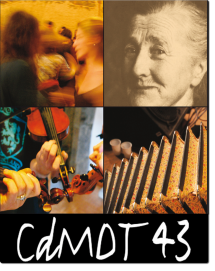 Adhérer au CDMDT43, c’est soutenir les actions qu’il porte, mais aussi pouvoir participer aux activités de l’association, aux projets artistiques qu’elle met en place et contribuer à en élaborer de nouveaux !En adhérant au CDMDT43, vous adhérez aussi au réseau régional constitué de l’AMTA (Agence des Musiques des Territoires d’Auvergne) et des 4 CDMDT, ce qui vous permet :d’être informé(e) de l’actualité des musiques et danses traditionnelles sur la région Auvergne en recevant chez vous « l’Agenda Trad de la Haute-Loire » ainsi que « l’Agenda de l’AMTA »de bénéficier d’une réduction sur les prix des concerts et bals organisés par le réseau AMTA / CDMDTde bénéficier d’une réduction de 10% sur les productions de l’AMTA chez Auvergne Diffusion de profiter du parc d’instruments du CDMDT43 et de l’AMTA réservé aux adhérentsde profiter d’une proposition de location-vente d’accordéons diatoniques Saltarelle à tarif préférentiel.Si vous êtes imposable sur le revenu, lisez la suite !Dans le contexte actuel où les subventions aux associations sont revues à la baisse, le CDMDT43 a besoin de votre soutien pour pérenniser et développer ses actions, et pour cela vous pouvez utiliser le dispositif du mécénat mis en place par l’Etat. En effet, l’article 200 du Code Général des Impôts vous permet, si vous nous faîtes un don, de bénéficier d’une réduction d’impôt égale à 66 % de votre don, dans la limite de 20 % de votre revenu imposable.Ainsi, si vous êtes imposable, au lieu d’adhérer (prix de l’adhésion : 15 €), vous pouvez nous donner 45 € et en déduire 66 %. Vous obtiendrez alors grâce au reçu fiscal que nous vous remettrons une remise de 30 € sur vos impôts : vous aurez dépensé 15 €, comme si vous aviez adhéré, et vous obtenez le statut de membre donateur qui vous confère exactement les mêmes avantages que celui d’adhérent, en plus de nous rendre un grand service !Exemples : Pour plus de renseignements : 04 71 02 92 53 - cdmdt43.mail@gmail.com – www.cdmdt43.fr…………………………………………………………………..………………………………………………………………………………………………………………..CDMDT43 - BULLETIN 2018 :       ADHESION    ou     DON NOM : ………………………..………………………..…………  Prénom : …………………………………….………………………………..…………Adresse : ……………………………………………………………………..………………………….……………………………………………..…………Code postal : …………………….…..…………. Ville : ………………………..………………………..…………………..…………………..…………Téléphone : ………………………..………………………..………… Date de naissance : ………………………..………………………..…………E-mail : …………………………………………………………………………………………..……………………………………………………..…………Afin d’être informé au mieux, merci de préciser si vous êtes :  Danseur	  Chanteur	  Musicien      Instrument(s) pratiqué(s) : …………………………Bulletin d’adhésion ou de don à retourner accompagné du règlement par chèque à l’ordre du CDMDT43 ou en chèques-vacances à l’adresse suivante : CDMDT43 - 29 rue Raphaël - 43000 Le Puy en VelayDonDéduction fiscale (66 %)Montant réel dépensé45 €30 €15 €60 €40 €20 €100 €66 €34 €J’adhère au CDMDT43 et j’appartiens à la catégorie : Adulte : 15 €    Scolaire, étudiant, demandeur d’emploi : 13 € 4ème adhésion de la même famille : gratuiteJe fais un don au CDMDT43 :  de 45 €  Autre montant (> 45 €) : …………………… €Vous recevrez un reçu fiscal par mail ou à défaut par courrier postal.